Муниципальное дошкольное образовательное учреждение «Детский сад №109»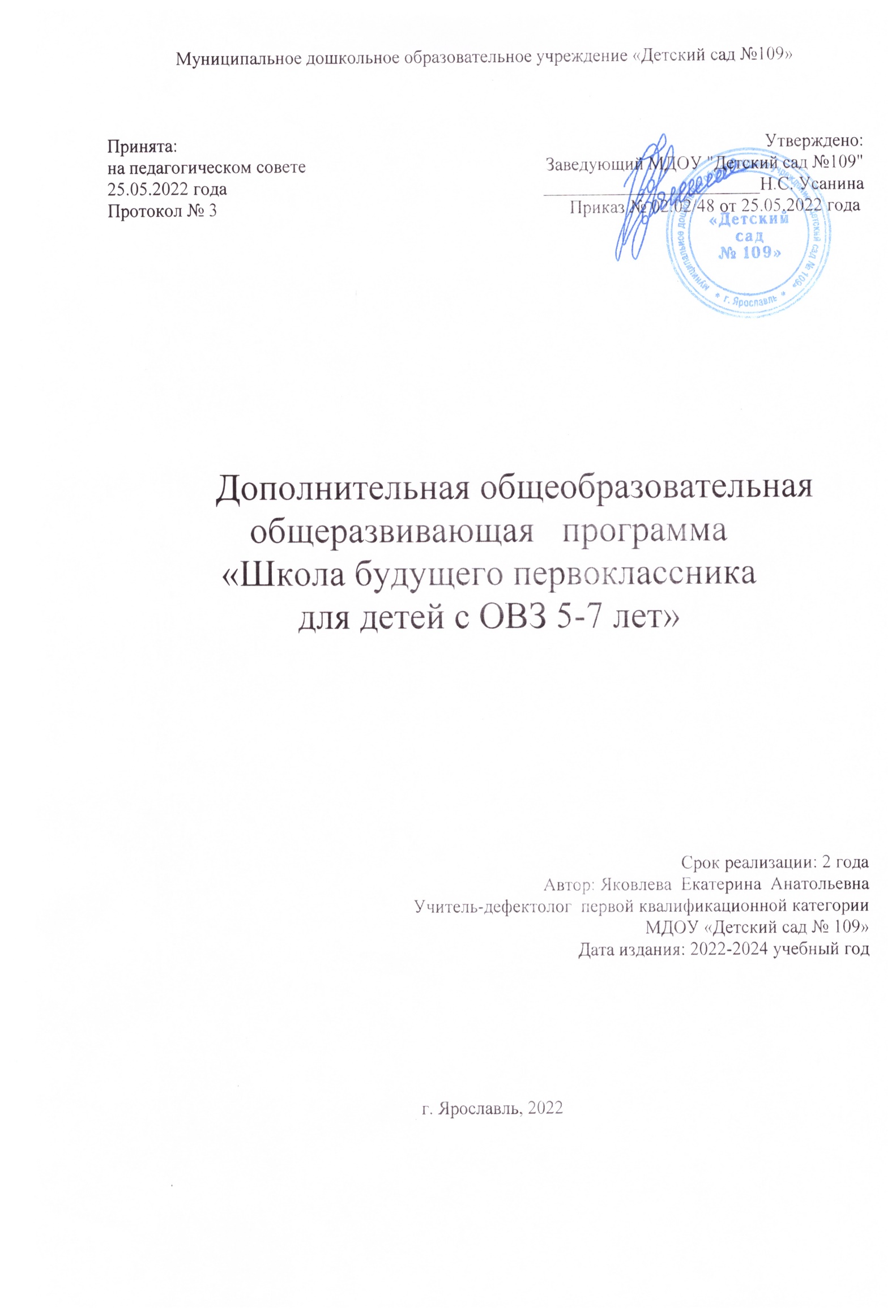 Принята:                                                                                                                                    Утверждено:на педагогическом совете                                                         Заведующий МДОУ "Детский сад №109"25.05.2022 года                                                                       ________________________Н.С. Усанина      Протокол № 3                                                                              Приказ № 02.02/48 от 25.05.2022 года                                                                                          	Дополнительная общеобразовательная    общеразвивающая   программа«Школа будущего первоклассника для детей с ОВЗ 5-7 лет»                                                                    Срок реализации: 2 года Автор: Яковлева  Екатерина  АнатольевнаУчитель-дефектолог  первой квалификационной категорииМДОУ «Детский сад № 109»Дата издания: 2022-2024 учебный годг. Ярославль, 2022I. Пояснительная запискаНормативно-правовая основа для разработки программыДополнительная образовательная программа разработана в соответствии с:Федеральным Законом «Об образовании в Российской Федерации» №273-ФЗ от 29.12.2012, ФЗ №185 от 02.07.2013;Приказ Министерства просвещения Российской Федерации от 09.11.2018 № 196 «Об утверждении Порядка организации и осуществления образовательной деятельности по дополнительным общеобразовательным программам»СанПин № 28 от 28.09.2020Федерального образовательного стандарта Дошкольного образования;Конвенция о правах ребёнка; СанПиН 2.4.3648-20.Приказом департамента образования Ярославской области № 47-нп от 27.12.2019 «О внесении изменений в приказ департамента образования  Ярославской области» (п.14, п.17)Актуальность программыАктуальность данной программы заключается в том, что она предполагает использование современных технологий, позволяющих активизировать мыслительные процессы ребёнка  ОВЗ, включить его в изменившуюся социальную среду и формировать интерес к школьной жизни. Новизна, отличительные особенности программы     При реализации программы используются новые формы развивающего обучения, при которых синтезируются элементы познавательного, игрового, поискового и учебного взаимодействия, которые диктуют современные требования к дошкольному образованию.Введены новые педагогические технологии в проведении занятий, а именно: Подготовка к школе по программе «Школа будущего первоклассника» носит развивающий характер, не допускающий дублирования основной образовательной программы ДОУ:- помогает освоить специфику социальных отношений; -обеспечивает формирование ценностных установок; -ориентирует на развитие потенциальных возможностей ребёнка;-готовит переход от игровой к творческой, учебной деятельности; -содержание максимально адаптировано к образовательной программе, по которой ведётся обучение в школе. Так же работа по данной программе способствует развитию и социальной адаптации детей  с ограниченными возможностями здоровья. Для развития детей с ОВЗ очень важна психологически комфортная обстановка, исключающая перенапряжение, истощение, стойкие отрицательные переживания и психические травмы. Занятия состоят из нескольких частей, объединенных одной темой. На каждом занятии дети выполняют различные виды деятельности. В структуру каждого занятия предусмотрен перерыв для снятия умственного и физического напряжения продолжительностью 1-3 минуты. Это может быть динамическое упражнение с речевым сопровождением , "пальчиковая гимнастика", упражнения для глаз или упражнение на релаксацию. В конце каждого занятия необходимо подвести итог.Педагогическая целесообразность.       Дополнительная образовательная программа по подготовке детей к школе «Школа будущего первоклассника» способствует развитию мотивации ребёнка к познанию и творчеству, созданию условий для всестороннего развития личности ребёнка ОВЗ. Программа «Школа будущего первоклассника» для детей  ОВЗ 5-7 лет. Во время работы необходимо дать посильную задачу, создать трудовую атмосферу, вызвать соответствующие эмоции - всё это будет способствовать усвоению материала, развитию логического мышления, внимания, а так же воспитание воли, привычки к умственному труду.      Ведущей идеей  программы является развитие познавательного интереса к математике через ознакомление детей  ОВЗ с различными областями математической действительности. Математика способствует развитию у детей ОВЗ мышления, памяти, внимания, творческого воображения, наблюдательности, строгой последовательности рассуждения и его доказательности; дает реальные предпосылки для развития словесно-логического мышления детей, обучения их умению кратко, точно, ясно и правильно излагать свои мысли. Формирование понятий о числе и арифметических действиях начинается с первых уроков и проводится на основе практических действий с различными группами предметов. У детей формируется обобщение об образовании следующего числа натурального ряда, устанавливается соотношение, между любым числом ряда и всеми ему предшествующими или последующими; учатся находить сумму двух чисел (с помощью счета предметов), их разность (на основе состава числа). Раскрытие смысла действий, формирование тех или иных понятий связано, как правило, с решением простых задач (решаемых одним арифметическим действием). Наряду с решением готовых задач важно упражнять детей ОВЗ в самостоятельном их составлении по различным заданиям учителя-дефектолога. Числовой и сюжетный материал должен браться из окружающей действительности. Важнейшее задание на занятиях математики имеет игровая деятельность, яркий и разнообразный дидактический материал, что не маловажно для детей ОВЗ.     Программа  направлена на общее, интеллектуальное развитие детей ОВЗ.  Цель программы:Формирование у ребёнка желания идти в школу, интереса к обучению. Подготовка  к переходу от игровой к учебной деятельности, через индивидуальный подход педагога к ребенку с ОВЗ.Задачи программы:Образовательные:Формировать графические навыки с целью подготовки руки ребенка к письму;Формировать умение объединять группы предметов по общему признаку, находить части целого множества и целое по известным частям;Совершенствовать навыки счета до 10 и 20 (количественный и порядковый счет до 20);Называть числа в прямом и обратном порядке до10 и  20;Составлять и решать задачу на сложение и вычитание;Пользоваться цифрами и математическими знаками;Различать величины: длину, ширину, высоту, объем, массу;Ориентироваться в окружающем пространстве и на плоскости (лист, страница);Определять временные отношения;Формирование умений принимать учебную задачу и решать ее самостоятельно;Формирование навыков самоконтроля и самооценки выполненной работы;Формирование мотивации учения, ориентированной на удовлетворение  познавательных интересов, радость творчества.Развивающие:Развивать мотивацию учения;Развивать мелкую моторику  и зрительно-двигательной координации;Развитие  произвольности психических процессов;Развитие образного и вариативного мышления, воображения, творческих способностей;Развитие способности к саморегуляции поведения и проявления волевых усилий;Развитие и формирование мыслительных операций (анализа, синтеза, сравнения, обобщения, классификации, аналогии) в процессе решения математических задач.Воспитательные:Воспитание умения работать;Воспитание самостоятельности при выполнении заданий;Воспитание нравственных качеств, а именно терпимости,    доброжелательности по отношению к окружающим;Привитие элементарных гигиенических правил письма;Воспитание усидчивости;Воспитание способности к самостоятельному выполнению заданий.Коррекционно - развивающие:развивать мелкую моторику;развивать психические процессы: память, внимание, мышление;развивать связную речь, умение правильно формировать высказывание. Направленность программы: Дополнительная образовательная общеразвивающая  программа по подготовке детей к школе «Школа будущего первоклассника» имеет социально-гуманитарную направленность и ориентирована на содействие социализации детей ОВЗ посредством подготовки к школьному обучению. Программа разработана с учетом специфических особенностей эмоционального, умственного, речевого, социально-личностного развития детей ОВЗ; ведущих мотивов и потребностей, характера ведущей деятельности; типа общения и его мотивов; социальной ситуации развития детей ОВЗ.Категория обучающихся:Данная дополнительная образовательная программа рассчитана на детей в возрасте от 5 до 7 лет с ОВЗ. (ЗПР, ТНР)Количество обучающихся:Предполагаемая наполняемость групп  от 7 до 10 детейПродолжительность обученияПродолжительность реализации программы – 14месяцев.1 год обучения – 7 месяцев, 56 часов (2 раза в неделю)2 год обучения – 7 месяцев, 56 часов (2 раза в неделю)      Место реализации образовательной программы:  МДОУ «Детский сад № 109»      Условия реализации программыОрганизационные условия:Реализация программы осуществляется за рамками основной образовательной программы ДОУ адаптированной образовательной программы ДОУ  на платной основе в форме дополнительного образования. Занятия проводятся во второй половине дня.  Благоприятный психологический климат в группе.Создание ситуации успеха для каждого ребенка с учетом индивидуальных способностей, возможность продвижения каждого ребенка своим темпом.Позиция сотрудничества педагога с ребенком, как равным партнером.Новое занятие вводится не в готовом виде, а через самостоятельное «открытие» его детьми.При введении нового занятия раскрывается его взаимосвязь с предметами и явлениями окружающего мира.Использование сказочных героев и дидактических игр на занятиях.Материально-технические условия реализации программы:Занятия проводятся в кабинете развивающего обучения, оборудованном  столами для каждого ребенка, специальным местом для физической активности.Кадровые:Учитель-дефектолог:  Яковлева Екатерина Анатольевна, первая квалификационная  категория; педагогический стаж 18 лет.Методическое обеспечение программы:Формы организации занятий:Традиционные занятия, где происходит знакомство с новым материалом и способами обследовательской, счетной, измерительной, вычислительной, поисковой деятельности.Игры- занятия, как правило, построены на знакомых детям и новых играх, которые вводятся с помощью сказочно- игрового сюжета и становятся своеобразной демонстрацией достигнутого уровня математических представлений. Во время игр- занятий создается непринужденная обстановка:  дети размещаются за одним общим столом, на ковре или на подушечках. Игра- занятие проходит более эмоционально, чем традиционное занятие. Педагог положительно оценивает адекватные способности выражение радости и сопереживания, тактично направляет их.Беседа- занятие предполагает организацию познавательного общения педагога с детьми и дошкольников между собой. Воспитатель руководит речевой активностью детей. С помощью вопросов, наглядного материала направляет и конкретизирует содержание беседы. В процессе такого занятия дети учатся диалогу. Беседа- занятие помогает ребенку приобрести умение отстаивать свою точку зрения, аргументировать высказывание и формировать культуру познавательного общения.Путешествие- занятие строится на последовательном переходе детей от одного пункта назначения к другому, где раскрывается дальнейший материал, а в конечной точке ждет сюрприз. Наглядный материал, который широко используется в «путешествиях». Направляет внимание ребенка. Однако, такая форма занятия, как путешествие, требует от детей организованности,  а от педагога- умения поддерживать интерес воспитанников, создавать условия для проявления активности.Дидактические игры имеют непреходящее значение для познавательного развития дошкольника. С их помощью уточняются и закрепляются представления детей о числах, об отношения между ними, о геометрических фигурах, временных и пространственных отношениях. Игры способствуют развитию наблюдательности, внимания, памяти, мышления, речи. Они могут видоизменяться по мере усложнения программного содержания, а использование наглядного материала позволяет не только разнообразить игру, но и сделать ее привлекательной для детей. Овладение правилами игры происходит постепенно. Первоначально знакомство детей с новой игрой происходит в соответствии с законами дидактики: объясняются правила, раскрывается игровая задача, определяются игровые роли, обсуждается игровой результат. Когда правила усвоены детьми, предлагается игра по парам. При этом возникает больше возможностей для взаимообучения, которое становится естественным и непринужденным.Поисковой деятельности, проблемно- практическим ситуациям отводится в обучении математике важное место. Необходимо создать специальную обстановку, чтобы ребенок мог посредством практических действий изучать свойства предметов, экспериментировать, подтверждать свои предположения. Выполнение некоторых заданий или решение проблемных ситуаций требует коллективного обсуждения, поэтому детей целесообразно объединить в подгруппы. Совместное выполнение заданий позволяет детям конкретизировать свои знания и использовать умения, контролировать способы выполнения и анализировать результаты не только своей деятельности, но и деятельности партнеров, осуществляя тем самым взаимообучение и взаимоконтроль.Практический метод.В конце каждого занятия для детей с ОВЗ применяем практический метод по закреплению пройденного материала. Развитие тактильных ощущений для детей с ОВЗ имеет ключевое значение. Поэтому практический метод в работе играет важную роль. Проводя занятие, важно органически связать его отдельные части, обеспечить правильное распределение умственной нагрузки, чередование видов и форм организации учебной деятельности. Демонстрационный и раздаточный материал.1.   Геометрические фигуры и тела.2.   Наборы разрезных картинок.3.   Сюжетные картинки с изображением частей суток и времён года.4.   Полоски, ленты разной длины и ширины.5.   Цифры от 1 до 10.6.   Игрушки: куклы, мишка, петушок, зайчата, лиса, волчонок, белка, пирамидка др.7.   Магнитная доска,  мольберт.8.   Чудесный мешочек.9.    Блоки Дьенеша.10.  Палочки Кюизенера.11.  Пластмассовый и деревянный строительный материал.12.  Геометрическая мозаика.13.   Счётные палочки.14.  Счётный материал.15.   Предметные картинки.16.  Знаки – символы.17.  Игры на составление плоскостных изображений предметов.18.  Обучающие настольно-печатные игры по математике.19.  Геометрические мозаики и головоломки.20.  Занимательные книги по математике.  Кроссворды и ребусы21.  Задания из тетради на печатной основе  для самостоятельной работы.22.  Простой карандаш; набор  цветных карандашей.23.  Линейка и шаблон с геометрическими фигурами.24.  Счетный материал, счетные палочки.                                25.  Набор цифр.26.   Головоломки: «Кубик- рубик», « Лабиринт», «Сложи узор»,   «Кубики для всех». Принципы и подходы к реализации программы:учет индивидуальных и психологических особенностей и возможностей детей ОВЗ старшего дошкольного возраста;личностно-ориентированного обучения;комплексный подход;систематичность и последовательность;вариативность занятий;наглядность.Таблица: приёмы реализации практического метода взаимодействия с детьми с ОВЗ.Содержание образовательной программыСтруктура занятий.Структура каждого занятия определяется его содержанием: посвящается ли оно изучению нового, повторению и закреплению пройденного, проверке усвоения знаний детьми.Первое занятие по новой теме почти целиком посвящается работе над новым материалом. Знакомство с новым материалом организуют, когда дети наиболее работоспособны, т. е. на 3-5-й мин. от начала занятия, и заканчивают на 15-18-й мин. Повторению пройденного уделяют 2-4 мин. в начале и 5-7 мин. в конце занятия. Почему целесообразно строить работу именно так? Изучение нового утомляет детей, а включение повторного материала дает им некоторую разрядку, что немало важно для детей с ОВЗ. Поэтому там, где это возможно, полезно повторять пройденный материал по ходу работы над новым, так как очень важно ввести новые знания в систему раннее усвоенных.На втором и третьем занятиях по данной теме ей отводят примерно 50% времени, а во второй части занятия повторяют (или продолжают изучать) непосредственно предшествующий материал, а в третьей части повторяют то, что дети уже усвоили.Проводя занятие, важно органически связать его отдельные части, обеспечить правильное распределение умственной нагрузки детей с ОВЗ, чередование видов и форм организации учебной деятельности.Варианты структуры занятия1-й вариантПовторение с целью введения детей в новую тему - 2-4 мин.Рассмотрение нового материала - 15-18 мин.Повторение раннее усвоенного материала - 4-7 мин.Занятие, на котором дети впервые знакомятся с приемами измерения длины предметов, может быть построено примерно так:1-я часть. Сравнение длины и ширины предметов. Игра «Что изменилось» - 5 мин.2-я часть. Демонстрация приемов измерения длины и ширины условной меркой при решении задачи на практическое уравнивание размеров предметов - 10 мин.3-я часть. (Закрепление знаний.) Самостоятельное применение детьми приемов измерения в ходе выполнения практического задания - 10 мин.4-я часть. Упражнения в сравнении и группировке геометрических фигур и в сравнении численностей множеств разных фигур - 5 мин.2-й вариантПродолжение работы по изучению новой темы - 13-15 мин.Продолжение изучения непосредственно предшествующего материала или его закрепление - 8-12 мин.Повторение раннее пройденного - 4-5 мин.Примерно так может быть построено занятие, на котором продолжается работа по обучению измерению длины.1-я часть. Припоминание знакомых приемов измерения и демонстрация новых - 5 мин.Самостоятельное выполнение детьми практических заданий - 8-10 мин. Итог - 13-15 мин.2-я часть. Повторение пройденного. Упражнения в делении предметов на 2 и 4 равные части. Самостоятельное выполнение практических заданий - 8 мин.3-я часть. Упражнения в ориентировке на плоскости листа с использованием 2 таблиц. Игра «Где что находится?» - 3-4 мин.3-й вариант Закрепление материала по новой теме - 8-10 мин.Закрепление 3-4 ранее изученных программных задач - 12-15 мин (из них 3-5 мин уделяют повторению материала, знание которого обеспечивает переход к изучению следующей темы).Данные примеры можно рассматривать лишь как возможные варианты структуры занятия.            II.Учебный план и календарно-тематический графикПрограмма занятий рассчитана на два года обучения. Занятия проводятся 2 раза в неделю с октября по апрель. Продолжительность одного занятия 30 мин, что составляет один академический час. Учебный план 1 года обучения составляет 28 недель– 56 часов.Календарный учебный графикУчебный план1 год обученияКалендарно-тематический график 1 год обучения  Содержание образовательной программы 1 год обучения     2 год обученияУчебный планКалендарно-тематический график 2 год обученияСодержание образовательной программы  2 год обучения III. Ожидаемые результатыОжидаемые результаты  1 года обучения (5-6 лет)Ребенок:-Определяет простейшие изменения, связи, зависимости между объектами по форме, величине составу (часть- целое), количеству, пространственному расположению (на предметном и числовом уровне).-Знает последовательность первых десяти чисел и место каждого числа в порядке натурального ряда.-Различает количественный и порядковый счет в пределах десяти.-Умеет для каждого числа назвать предыдущее и следующие за ним число, продолжать счет, как в прямом, так и в обратном порядке от любого заданного числа.-Умеет сравнивать стоящие рядом в числовом ряду числа (в пределах десяти).-Знает состав чисел первого десятка из двух меньших чисел и отдельных единиц.-Умеет измерять и сравнивать предметы по величине (длине, ширине, высоте) с помощью условной мерки.-Умеет распознавать круг, треугольник, четырехугольник (квадрат, прямоугольник).-Определяет свое местонахождение среди окружающих объектов. Умеет ориентироваться в пространстве (вверху, внизу, впереди, сзади, перед, за, между, рядом, слева, справа) и на листе бумаги.-Воспроизводит предлагаемые графические образцы.-Понимает словесные инструкции взрослого и действует в соответствии с ними.-Знает последовательность дней недели, месяцев, года.-Использует полученные знания в быту, игре, при конструировании и в других видах деятельности.-Проявляет интерес к математическим играм.Ожидаемые результаты детей 2 года обучения (6-7лет)Ребенок:- Умеет выделять и сравнивать признаки различных предметов и явлений с помощью разнообразных способов обследования.-Определяет простейшие изменения, связи, зависимости между объектами по форме, величине составу (часть- целое), количеству, пространственному расположению (на предметном и числовом уровне).-Знает последовательность первого и второго десятка чисел и место каждого числа в порядке натурального ряда.-Различает количественный и порядковый счет в пределах двадцати.-Умеет для каждого числа назвать предыдущее и следующие за ним число, продолжать счет, как в прямом, так и в обратном порядке от любого заданного числа.-Знает состав чисел первого и второго десятка из двух меньших чисел и отдельных единиц.- Умеет различать и читать печатные цифры-Составляет и решает задачи в одно действие на сложение и вычитание, пользуясь арифметическими знаками действий.-Умеет измерять и сравнивать предметы по величине (длине, ширине, высоте) с помощью условной мерки.-Умеет распознавать круг, треугольник, четырехугольник (квадрат, прямоугольник).-Знает горизонтальные, вертикальные линии. Умеет пользоваться линейкой, трафаретами.-Определяет свое местонахождение среди окружающих объектов. Умеет ориентироваться в пространстве (вверху, внизу, впереди, сзади, перед, за, между, рядом, слева, справа) и на листе бумаги.-Воспроизводит предлагаемые графические образцы.-Понимает словесные инструкции взрослого и действует в соответствии с ними.-Знает последовательность дней недели, месяцев, года.-Имеет представление об определении времени по часам. -Использует полученные знания в быту, игре, при конструировании и в других видах деятельности.-Проявляет интерес к математическим играм.IV. Контрольно-измерительные материалы1 год обученияКонтрольно-измерительные материалы2 год обученияЗадания для диагностики Числа и цифры 1 десятка (для второго года обучения и 2 десятка)Высокий - ребёнок владеет навыками счета предметов до10 (для второго года обучения до 20), обнаруживает зависимости и отношения между числами. Владеет навыками наложения и приложения предметов с целью доказательства их равенства и неравенства. Устанавливает независимость количества предметов от их расположения в пространстве путём сопоставления, счета предметов (на одном и том же количестве предметов). Осмысленно отвечает на вопросы, поясняет способ сопоставления, обнаружения соответствия. Средний - ребёнок в достаточной степени владеет навыками счета предметов (до 4-7), пользуясь при этом приёмами наложения и приложения с целью доказательства равенства и неравенства. С помощью взрослого устанавливает независимость количества предметов от их расположения в пространстве. Затрудняется в высказываниях, пояснениях. Низкий - допускает ошибки при счета предметов (до 3-5). (Для второго года обучения до 10)ЗнакиВысокий ребенок умеет сравнивать группы предметов путем составления пар;Имеет представления о порядке увеличения и уменьшения размеров;Знает понятия «равенство» - «неравенство» и умеет правильно использовать знаки «=» и «<», «>».Средний ребенок умеет сравнивать группы предметов путем составления пар;Имеет представления о порядке увеличения и уменьшения размеров, но допускает ошибки;знает понятия «равенство» - «неравенство»  Низкий Ребенок не умеет сравнивать группы предметовМетодика обследования. Сосчитай, сколько здесь кругов (5 кругов расположены в беспорядке). Сосчитай, сколько здесь квадратов (4 квадрата расположены в ряд). Где фигур больше: там, где5, или там, где 4? Что можно сосчитать в группе? Сосчитай. а дома что у тебя можно сосчитать? Вспомни, сосчитай и скажи сколько? Возьми круги (4) и квадраты (5). Как узнать, поровну ли их? Или квадратов больше, чем кругов? Какое число больше: 4 или5? Какое число меньше: 5 или 4? Ребёнку предлагается посчитать (5) маленьких матрёшек и (5) больших мишек. Каких предметов больше: маленьких матрёшек или больших мишек; Как проверить? Ребёнку предлагается посчитать квадраты (4), расположенные по кругу и в линию. Где меньше квадратов: там, где они расположены в линию или по кругу? Как проверить? Ребёнку предлагается посчитать грибы (5), расположенные близко и далеко друг к другу. Где грибов больше: там, где они стоят близко или далеко друг от друга?Ориентировка во времени, в пространствеВысокий - ребёнок самостоятельно устанавливает закономерность увеличения (уменьшения) размеров предметов по длине, толщине, высоте, толщине, весу, объёму, ориентируется в парных направлениях от себя, от других объектов, в движении в указанном направлении. Имеет представления о временных отношениях - в последовательности частей суток, протяжённости во времени: вчера, сегодня, завтра. Средний - с небольшой помощью взрослого ребёнок устанавливает некоторые отношения групп предметов (длине, ширине, весу); пространственные и временные отношения. Низкий - ребёнок устанавливает некоторые отношения между предметами, пространственные и временные отношения только по подсказке взрослого. Методика обследования. Д/упр. "Разложи ленточки от самой длинной до самой короткой; поставь дома от самого низкого до самого высокого" и т. д. Д/упр. "Что где?" (ребёнку предлагается назвать, что находится впереди от него (сзади, вверху, внизу, слева, справа). Д/игра на наглядном материале "Что сначала, что потом" (ребёнку предлагается разложить картинки с изображением частей суток и деятельности людей, соответствующей этим отрезкам времени). Беседа "Вчера, сегодня, завтра". Д/упр. "Пойдёшь-найдёшь" (ребёнку предлагается идти в заданном направлении и найти предмет. Например: "Сделай два шага вперёд, повернись налево, сделай три шага вперёд, повернись направо. Протяни руку. Что ты нашёл?") V. Список литературы, использованной при составлении программы, разработке конспектов занятий Математика до школы Т. И. Ерофеева. М: Школьная пресса. 2005г.Детство: Программа развития и воспитания детей в детском саду. Под редакцией Т.И. Бабаевой, З.А. Михайловой, Л.М. Гурович. Изд. 2 – е, переработанное -  СПб: Акцидент, 1996г.Программа воспитания и обучения в детском саду. Под ред. М.А. Васильевой. М. 1987г.Школа 2100. Программа подготовки дошкольников по математике. Л.Г. Петерсон.Раз – ступенька, два – ступенька … Часть 1 и 2. Л.Г. Петерсон, Н.П. Холина. Баласс. – 1998г.Математика до школы. А.А. Смоленцова, О.В. Пустовайт. СПб:  Акцидент – 1998 г. Логическая азбука для детей 4 – 5 лет. В.Г. Гоголева. СПб: Детство – Пресс – 1998 г.Математика для малышей. Тетрадь №1 , тетрадь №2, тетрадь №3. Е.П. Бененсон, Е.В. Вольнова. М: 1994г.Математика для малышей А.Н. Харченко. Краснодар: 1995г.Праздник числа. В.В Волина . М: 1993г.Веселая арифметика. В.В. Волина. Екатеринбург: 1999г.И учеба, и игра: математика. Т.И. Тарабанина, Н.В. Елкина. Ярославль: 1997г.Детям о времени. Т.И. Тарабанина. Ярославль: 1996г.Путешествие Бима и Бома в страну Математику. Т. Ахутина, Н. Пылаева, Н. Монелис, Т. Хотылева. М: 1999г.Обучение с увлечением. С.И. Агеева. М: 1991г.Математика – это интересно. Рабочаа тетрадь 5 – 6 лет. Рабочаа тетрадь 6 – 7 лет. И.Н. Чеплашкина, Л.Ю. Зуева, Акцидент: 1998г.Учимся считать. А. Дорофеева. М.: 1997г.Логическое мышление . А. Дорофеева. М: 1997г.Математическая тетрадь для дошкольников. Т.И. Ерофеева, Л.Н. Павлова, В.П. Новикова. М: 1992г.Игры, задания и упражнения математического содержания. Л.И. Ермолаева. Иркутск: 2000г.Игровые занимательные задачи для дошкольников. З.А. Михайлова. М: 1990г.      22.     Колесникова Е. В. «Развитие математического мышления у детей 5-7лет»23.     Крупенчук О. И. Альбом для развития интеллекта 6+ - СПб: Литера, 201324.    Лебедева И. Н. Развитие связной речи дошкольников. Обучение рассказыванию по картине. – СПб.: ЦДК проф. Л. Б. Баряевой, 2009.25.    Селиверстов В. И. Речевые игры с детьми. – М.: Педагогика, 2020Содержание работы с родителями воспитанниковЦель: достижение необходимого уровня взаимодействия с семьей в популяризации использования математических и дидактических игр; ознакомление родителей с особенностями опосредованного обучения в семье, повышение педагогической культуры родителей, вовлечение родителей с целью сотрудничества.ПриёмСутьРисование (традиционное — карандашами, красками, нетрадиционное — пальчиками, ладошками, штампами и пр.)Развивает воображение, помогает закрепить полученные знания.Аппликации, поделкиТренирует мелкую моторику, способствует развитию креативности.Рисование по пескуПриём развивает воображение.Лепка из кинетического песка, из пластилинаПриём, который помогает развивать восприятие цвета. Дети делают фигурки, заполняя разноцветным песком разные формочки.Дата началаДата окончанияКоличество учебных недельКоличество часов в годМесто проведенияРежим занятий01.10.2021г.29.04.2022г.2856МДОУ «Детский сад № 109»2 раза в неделю по 1 академическому часу№Тема разделаВсего часов Из нихИз них№Тема разделаВсего часов ТеорияПрактика1Числа и цифры первого десятка 2010102Знаки 9453Ориентировка во времени11564Арифметические задачи6335Ориентировка в пространстве8446Мониторинг202                                                 Итого     562630№ занятияМесяцТема, теорияКоличество часов Теория /практикаОктябрь1,23,45,67,8Ноябрь9,1011,1213,1415,16Декабрь17,1819,20Число 1 и цифра 1.Число 2 и цифра 2.Число 3 и цифра 3 .Число 4 и цифра 4. Число 5 и цифра 5.Число 6 и цифра 6.Число 7 и цифра 7.Число 8 и цифра 8.Число 9 и цифра 9.Число 0  и цифра 0.2             1/12               1/12               1/12               1/12               1/12               1/12               1/12               1/12               1/12               1/121,2223,24Январь2526,2728,29Сравнение групп предметов. «Равенство» - «неравенство» «Больше» и «меньше» Знак «+».Знак «-»2               1/12               1/11               1/02               1/12               1/1303132Февраль3334353637383940Части суток.Соотнесение название частей суток с реальным временем частей суток;Понятие о последовательности частей суток;Сначала, потом, до и послеДни неделиПоследовательность дней недели;Соседи дней недели.Времена года, месяцыПонятие о временах года;МесяцыПоследовательность месяцев в году.1           0,5/0,51          0,5/0,51          0,5/0,51          0,5/0,51          0,5/0,51          0,5/0,51          0,5/0,51          0,5/0,51          0,5/0,51          0,5/0,51          0,5/0,5Март41,4243,444546Арифметическая задача;Структура задачи;Составление арифметических задач на сложение и вычитание; Вопрос задачи2           1/1 2           1/1 1          0,5/0,51          0,5/0,54748Апрель49505152535455,56Пространственные представления отношения: справа, слева;Ориентировка на листе бумаги в клетку (верх, низ)Ориентировка на листе бумаги в клетку  (право, лево, центр);Ориентировка на листе бумаги в клетку внизу, вверху Ориентировка на листе бумаги в клетку на, над, под; Ориентировка на листе бумаги в клетку впереди, сзадиОриентировка на листе бумаги в клетку перед, за, около между, Ориентировка на листе бумаги в клетку посередине, внутри и снаружиМониторинг1          0,5/0,51          0,5/0,51          0,5/0,51          0,5/0,51          0,5/0,51          0,5/0,51          0,5/0,51          0,5/0,52           1/1Всего:56 чМесяцЗанятиеТема, теорияпрактика Октябрь12345678Ноябрь910111213141516Декабрь171819,20Числа и цифры от 1 до 10Число 1 и цифра 1.Задачи:-Познакомить детей с числом 1 и графическим рисунком цифры 1.- Закрепить представление о взаимосвязи целого и частей, действиях сложения и вычитания.Число 2 и цифра 2.Задачи:-Познакомит с образованием и составом числа 2, цифрой 2.- Закрепить понимание смысла сложения и вычитания, взаимосвязь целого и частей.Число и цифра 3 .Задачи:-Познакомить с образованием и составом числа 3.- Закрепить представления о сложении и вычитании, умение сравнивать предметы вычитании по свойствам.Число 4 и цифра 4. Задачи:- Познакомить с образованием числа 4, составом числа 4, цифрой 4.- Сформировать умение соотносить цифру 4 с количеством предметов, обозначать число 4 четырьмя точками.-Закрепить умение разбивать группу фигур на части по различным признакам.Число 5 и цифра 5. Задачи:- Познакомить с образованием и составом числа 5, с цифрой 5.-Закрепить знание цифр 1-4, понятие многоугольника, числового отрезка.Число 6 и цифра 6.Задачи:-Познакомить с образованием и составом числа 6, с цифрой 6.- Закрепить знание цифр 1-5, учить называть числительные по порядку, правильно соотносит числительные с предметами, словами определять положения предмета: «рядом», «сбоку», находить в окружении предметы многоугольной формы.Число 7 и цифра 7.-Познакомить с образованием и составом числа 7, с цифрой 7.-Учить считать в пределах 7, соотносить цифру с числом; в ориентировке на ограниченной плоскости (слова «слева», «справа»).Число 8 и цифра 8.-Познакомить с образованием и составом числа 8, с цифрой 8.- Учить считать в пределах 8, соотносить цифру с числом, закреплять временные представления: «утро-вечер», «день-ночь».Число 9 и цифра 9.- Познакомить с образованием и составом числа 9, с цифрой 9.- Учить считать в пределах 9, соотносить цифру с числом, учить увеличивать числа на один, уметь сравнивать предметы по толщине, объяснять словами результат  сравнения: «толще-тоньше», « равные по толщине».Число 0  и цифра 0.- Познакомить с нулём; упражнять в счёте; формировать представление о возрастании; развивать умение находить соответствие цвета с числовым значением палочек и цифрой, сравнивать предметы по высоте, соотносить цифру с числом.Счет по образцу и названному числу«Незнайка в гостях» (закреплять умение видеть равное количество предметов, закреплять умение вести счет предметов)Дидактическая игра«Угадай, какое число пропущено» Дидактическая игра «Поезд»Дидактическая игра«Угадай, какое число пропущено» Счет по образцу и названному числу«Незнайка в гостях» (закреплять умение видеть равное количество предметов, закреплять умение вести счет предметов)Дидактическая игра«Поезд»21222324Январь25262728,29Сравнение групп предметов. - Формировать умение сравнивать группы предметов путем составления пар;-Закрепить представления о порядке увеличения и уменьшения размеров;Дать понятия «равенство» - «неравенство» и умение правильно использовать знак «=» Дать понятия знаков «больше» и «меньше» и их графическое обозначение «<», «>».Закрепить знание свойств предметов, повторить знакомые геометрические формы.Знак «+». Сформировать представление о сложении как объединении групп предметов. Познакомить со знаком «+».-Закреплять знания о знаках;-Умение писать их;-Составлять арифметические задачи и записывать их решение с помощью цифр и знаков;-учить пользоваться знаком «+».Знак «-»- Формировать представление о вычитании как об удалении из группы предметов ее части. Познакомить со знаком «-».-Закреплять знания о знаках;-Умение писать их;-учить пользоваться знаком «-».Д/упр «Матрешки»Дидактическая игра «Яблоко»Дидактическая игра «Математическая сказка»Дидактическая игра «Матрешка»Дидактическая игра«Цветочная поляна»303132Февраль3334353637,3839,40Части суток.Познакомить с временными представлениями -части суток;учить правильно соотносить название частей суток с реальным временем частей суток;Совершенствовать понятие о последовательности частей суток;Упражнять в правильном использовании в речи слов: сначала, потом, до и после;Дни недели- Познакомить с временными представлениями - дни недели;-Научить правильно называть дни недели;Научить последовательности называния дней недели;Научить определять  соседей дней недели.Времена года, месяцы- Дать понятие о временах года;- Закрепить и углубить временные представления о временах года и соответствующие им месяцы;-Закреплять последовательность месяцев в году.Д/упр. «Когда это бывает».Д/игра «Часики».Д/игра «Неделька». Д/игра. «12 месяцев». Март41,4243,4445,46Дать  детям представление об арифметической задаче;Познакомить со структурой задачи;Учить составлять арифметические задачи на сложение и вычитание;Учить формулировать ответы на вопрос задачиУмение правильно поставить вопрос к составленной задаче. Д/упр «Задай вопрос»;Составление задачи на сложение по картинке. Д/упр. «Волшебные картинки»;Составление задачи на вычитание по картинке. Д/упр. «Волшебные картинки»;47,48Апрель49,50515253,5455,56-Развивать пространственные представления, уточнить отношения: справа, слева;-Учить ориентироваться на листе бумаги в клетку (верх, низ)(право, лево, центр);Развивать пространственные представления, уточнить отношения: внизу, вверху Развивать пространственные представления, уточнить отношения: на, над, под; впереди, сзадиРазвивать пространственные представления, уточнить отношения: перед, за, около между, посередине, внутри и снаружиДиагностикаД/упр. «Художники»;Учить овладевать пространственными представлениями Д/упр. «Расскажи про свой узор»;Развивать умение ориентироваться на листе бумаги  Д/упр. «Как расположены фигуры»; «Лабиринт»; «Помоги мышке добраться к сыру»; «Что где находится?».Всего:56 ч№Тема разделаВсего часов Из нихИз них№Тема разделаВсего часов ТеорияПрактика1Числа и цифры первого десятка 8262Знаки 8263Ориентировка во времени5234Арифметические задачи4225Ориентировка в пространстве2116Числа и цифры второго десятка2710177Диагностика202                                                 Итого     561937№ занятияМесяцТема, теорияКоличество часовТеория/практикаОктябрь12345678Состав чисел от 2 до 5Состав чисел от 6 до 9Счет в пределах 10Увеличение числа на одинСчёт; Возрастание УбываниеСчет1          0,5/0,51          0,5/0,51          0,5/0,51          0,5/0,51          0,5/0,51          0,5/0,51          0,5/0,51          0,5/0,5Ноябрь910111213141516Сравнение группы предметов путем составления пар;представления о порядке увеличения и уменьшения размеров;понятия «равенство» - «неравенство» знаки «=» и «<», «>».сложение. знак «+».вычитание знак «-».1          0,5/0,51          0,5/0,51          0,5/0,51          0,5/0,51          0,5/0,51          0,5/0,51          0,5/0,51          0,5/0,5Декабрь1718192021Части суток, названия, последовательность сначала, потом, раньше - позже.Дни недели, название, последовательность соседи дней недели.Времена года, месяцы, последовательностьЗнакомство с часами;Знакомство с временными отрезками (минуты, часы)1          0,5/0,51          0,5/0,51          0,5/0,51          0,5/0,51          0,5/0,5222324Январь25арифметическая задача; структурасоставление арифметических задач на сложение и вычитание;вопрос задачиответ к задаче1          0,5/0,51          0,5/0,51          0,5/0,51          0,5/0,52627пространственные представления,: справа, слева;ориентироваться на листе бумаги в клетку, линейку (верх, низ, право, лево, центр);1          0,5/0,51          0,5/0,5282930Знакомство с образованием числа11, с цифрой 11;соответствие между числом и цифрой;соотносить количество предметов с цифрой.1          0,5/0,51          0,5/0,51          0,5/0,53132Февраль3334353637383940Март4142434445464748Апрель49505152535455,56Знакомство с образованием числа12, с цифрой 12;соответствие между числом и цифрой;соотносить количество предметов с цифрой.Знакомство с образованием числа13, с цифрой 13;соответствие между числом и цифрой;соотносить количество предметов с цифрой.Знакомство с образованием числа14, с цифрой 14;соответствие между числом и цифрой;соотносить количество предметов с цифрой.Знакомство с образованием числа15, с цифрой 15;соответствие между числом и цифрой;соотносить количество предметов с цифрой.Знакомство с образованием числа16, с цифрой 16;соответствие между числом и цифрой;соотносить количество предметов с цифрой.Знакомство с образованием числа17, с цифрой 17;соответствие между числом и цифрой;соотносить количество предметов с цифрой.Знакомство с образованием числа18, с цифрой 18;соответствие между числом и цифрой;соотносить количество предметов с цифрой.Знакомство с образованием числа19, с цифрой 19;соответствие между числом и цифрой;соотносить количество предметов с цифрой.Диагностика1          0,5/0,51          0,5/0,51          0,5/0,51          0,5/0,51          0,5/0,51          0,5/0,51          0,5/0,51          0,5/0,51          0,5/0,51          0,5/0,51          0,5/0,51          0,5/0,51          0,5/0,51          0,5/0,51          0,5/0,51          0,5/0,51          0,5/0,51          0,5/0,51          0,5/0,51          0,5/0,51          0,5/0,51          0,5/0,51          0,5/0,51          0,5/0,52          1/1итого56 чМесяц№ занятияТема, теорияпрактика Октябрь1,23,45,67,8Числа и цифры от 1 до 10Повторить состав чисел от 2 до 5Повторить и закрепить образование и состав чисел от 6 до 9Учить считать в пределах 10, соотносить цифру с числом Учить увеличивать числа на одинупражнять в счёте; формировать представление о возрастании; развивать умение находить соответствие цвета с числовым значением палочек и цифрой, сравнивать предметы по высоте, соотносить цифру с числом.Счет по образцу и названному числу, независимость числа от пространственного расположения предметов, геометрические фигуры.Д/игр «Незнайка в гостях» (закреплять умение видеть равное количество предметов, закреплять умение вести счет предметов),  «Угадай, какое число пропущено» (определить место числа в натуральном ряду, назвать пропущенное число), «Поездка» (закреплять умение детей сравнивать числа и определять какое из них большее или меньшее).Ноябрь910,1112,13141516Формировать умение сравнивать группы предметов путем составления пар;Закрепить представления о порядке увеличения и уменьшения размеров;Закрепит понятия «равенство» - «неравенство» и умение правильно использовать знаки «=» и «<», «>». Сформировать представление о сложении как объединении групп предметов. Составлять арифметические задачи и записывать их решение с помощью цифр и знаков;Закрепить умение пользоваться знаком «+».Формировать представление о вычитании как об удалении из группы предметов ее части. - учить пользоваться знаком «-».Закреплять знания о знаках;-Умение писать их;-Составлять арифметические задачи и записывать их решение с помощью цифр и знаков;Сложение числа из двух меньших. Д/упр «Матрешки», умение пользоваться знаком «+». Получение числа путем вычитания из большего меньшего. Д/упр. «Цветочная поляна», умение пользоваться знаком «-».Тренировать умение детей сравнивать числа (определять какое большее/меньшее). Умение правильно пользоваться знаками «>», «<». Д/упр «Яблоко» (математическая сказка). Декабрь17181920,21Ориентировка во времени:Части суток:-учить правильно соотносить название частей суток с реальным временем частей суток;-Совершенствовать понятие о последовательности частей суток;Упражнять в правильном использовании в речи слов: сначала, потом, до и после;- Расширить временные представления детей, уточнить отношения раньше - позже.Дни недели:-Научить правильно называть дни недели;-Научить последовательности называния дней недели;-Научить определять  соседей дней недели.Времена года, месяцы:Закрепить и углубить временные представления о временах года и соответствующие им месяцы;Закреплять последовательность месяцев в году.Часы:-Познакомить с часами;Познакомить с временными отрезками (минуты, часы)-Формировать опыт пользования часами для определения времени на макете часов.Закреплять знания о смене частей суток. Д/упр. «Когда это бывает». Закреплять временные представления. Закреплять знания о днях недели Д/игра «Неделька». Закреплять понятие о месяцах Д/игра. «12 месяцев». Понятие час, минута. Д/игра «Часики».22,2324Январь25-Дать  детям представление об арифметической задаче;Познакомить со структурой задачи;Учить составлять арифметические задачи на сложение и вычитание;Учить правильно формулировать ответы на вопрос задачи;Учить правильно записывать решение задачи с помощью математических знаков, цифр и чисел;Закрепить представление о структуре задачи;-Упражнять детей в составлении задач, учить выделять числовые данные задачи, различать вопросы «Сколько стало?» и «Сколько осталось?».Умение пользоваться схемой составления задач  (Условие –У; Вопрос - ?; Решение- Р). Умение правильно поставить вопрос к составленной задаче. Д/упр «Задай вопрос»;Составление задачи на сложение по картинке. Д/упр. «Волшебные картинки»;Составление задачи на вычитание по картинке. Д/упр. «Волшебные картинки»;2627Ориентировка в пространстве:-Развивать пространственные представления, уточнить отношения: справа, слева;Закрепить умение ориентироваться на листе бумаги в клетку, линейку (верх, низ, право, лево, центр);Д/упр. «Художники»;Д/упр. «Расскажи про свой узор»;Развивать умение ориентироваться на листе бумаги  Д/упр. «Как расположены фигуры»; «Лабиринт»; «Помоги мышке добраться к сыру»; «Что где находится?». 2829,30Числа и цифры второго десятка.Число  11: Задачи: - Познакомить с образованием числа11, с цифрой 11;- Научить устанавливать соответствие между числом и цифрой;-Познакомить с новой счётной единицей-десятком;-Учить записывать число 11;-Учить соотносить количество предметов с цифрой.Дидактическое упражнение «линейка»,Математические загадкиВолшебные картинки 31,32Февраль333435,363738,3940Март41,424344,454647,48Апрель4950,515253,5455,56Число  12:Задачи:-Познакомить с образованием числа12, с цифрой 12;-Научить устанавливать соответствие между числом и цифрой;-Познакомить с новой счётной единицей-десятком;-Учить записывать число 12;-Учить соотносить количество предметов с цифрой. Число  13:Задачи:-Познакомить с образованием числа13, с цифрой 13;-Научить устанавливать соответствие между числом и цифрой;-Познакомить с новой счётной единицей-десятком;-Учить записывать число 13;-Учить соотносить количество предметов с цифрой.Число  14:Задачи:-Познакомить с образованием числа14, с цифрой 14;-Научить устанавливать соответствие между числом и цифрой;-Познакомить с новой счётной единицей-десятком;-Учить записывать число 14;-Учить соотносить количество предметов с цифрой.Число 15:Задачи:-Познакомить с образованием числа 15, с цифрой 15;-Научить устанавливать соответствие между числом и цифрой;-Познакомить с новой счётной единицей-десятком;-Учить записывать число 15;-Учить соотносить количество предметов с цифрой.Число 16:Задачи:-Познакомить с образованием числа 16, с цифрой 16;-Научить устанавливать соответствие между числом и цифрой;-Познакомить с новой счётной единицей-десятком;-Учить записывать число 16;-Учить соотносить количество предметов с цифрой.Число 17:Задачи:-Познакомить с образованием числа17, с цифрой 17;-Научить устанавливать соответствие между числом и цифрой;-Познакомить с новой счётной единицей - десятком;-Учить записывать число 17;-Учить соотносить количество предметов с цифрой.Число 18:Задачи:-Познакомить с образованием числа18, с цифрой 18;-Научить устанавливать соответствие между числом и цифрой;-Познакомить с новой счётной единицей - десятком;-Учить записывать число 18;-Учить соотносить количество предметов с цифрой.Число  19:Задачи:-Познакомить с образованием числа19, с цифрой 19;-Научить устанавливать соответствие между числом и цифрой;-Познакомить с новой счётной единицей - десятком;-Учить записывать число 19;-Учить соотносить количество предметов с цифрой.ДиагностикаДидактическое упражнение «линейка»,Математические загадкиВолшебные картинкиДидактическое упражнение «линейка»,Математические загадкиВолшебные картинкиМатематические загадки,Волшебные картинкиДидактическое упражнение «линейка»,Математические загадкиВолшебные картинкиДидактическое упражнение «линейка»,Математические загадкиВолшебные картинкиДидактическое упражнение «линейка»,Математические загадкиВолшебные картинкиДидактическое упражнение «линейка»,Математические загадкиВолшебные картинкиДидактическое упражнение «линейка»,Математические загадкиВолшебные картинкиФИребенкаЧисла и ЦифрыПервого десяткаЗнакиОриентировкаВо времениОриентировкаВ пространствеУровеньФИребенкаЧисла и ЦифрыПервого и второго  десяткаЗнакиОриентировкаВо времениОриентировкаВ пространствеУровень№месяцФорма работыЦель1.НоябрьРодительское собраниеЗнакомство с программой Дополнительная общеобразовательная    общеразвивающая   программа«Школа будущего первоклассника для детей с ОВЗ 5-7 лет»                                                                    Познакомить родителей с содержанием образовательной работы по математике. Рекомендовать разнообразные методы работы, развивающие математические навыки детей.2.ДекабрьКонсультативные встречи с родителями.Индивидуальные консультации для родителей.Разъяснить значение и направленность индивидуальной работы с ребенком дома.Обсуждение успехов, продвижений и трудностей детей, направить усилия родителей на проведение работы с ребенком дома.3.ЯнварьОткрытое занятие для родителейДать возможность родителям наблюдать за продвижениями детей, понимать требования к дошкольникам, видеть их затруднения. Поделиться опытом педагогического общения.4.ФевральКонсультация для родителей «Значение дидактических игр для развития ребенка».Индивидуальные консультации для родителей.Знакомство родителей с играми, которые могут помочь в усвоении математики, а так же с необходимыми правилами общения с ребенком во время игр.Обсуждение успехов, продвижений и трудностей детей, направить усилия родителей на проведение работы с ребенком дома. Дать педагогические советы родителям. Показать самые целесообразные способы привлечь внимание ребенка к математике и помочь ребенку преодолеть затруднения.5.МартАнкетирование родителей «Интерес вашего ребенка к математике».Получить дополнительную информацию о семейном воспитании, выявить имеющиеся условия для формирования элементарных математических представлений в семье.6.АпрельПрактикум для родителей «Математическая игротека».Консультативные встречи с родителями.Продемонстрировать родителями математические игры для дошкольников. Познакомить родителей с правилами некоторых математических игр и особенностями познавательного общения с ребенком. Раскрыть смысл работы с ребенком в процессе игры дома.Дать педагогические советы родителям по развитию математических представлений в летний период в семье (в соответствии с индивидуальным темпом развития ребенка).